LACOMBE MINOR HOCKEY ASSOCIATION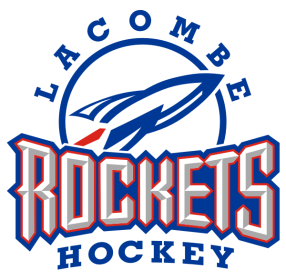  OPERATIONAL COMMITTEE MEETINGLETOSLACOMBE, ALBERTAJanuary 12th, 2016 at 7pmPaul Pearson called the meeting to order at 7:03 pmPRESENT:Becky Ramsay		Linda Schneider		Michelle Barefoot		Kair PilotePaul Pearson		Paul Stangeland		Alison Stangeland		George Saganis		Brent Talsma		Tom McKinlay		Edie McKinlay		Jody BloklandAngela Nygaard		Shauna Swier		Troy Rider		Jacqui RiderJosh Smith		Mike Wagner		Jeff McInnis		Stephanie Gillis		Paul Pearson occupied the chair, Becky Ramsay acted as secretary.APPROVAL OF MINUTES          Jody Blokland moves “That the Committee accept the minutes Operating Committee Meeting held December 8th, 2015 as presented”. Jacqui Rider second. Motion carriedBUSINESS ARISING FROM MINUTESAdditions to Unfinished Business - noneAPPROVAL OF AGENDA3.1             Alison Stangeland moves “The Committee approve the agenda as presented.” Shauna Swier second. Motion carried.EXECUTIVE REPORTSPRESIDENT Paul Pearson – Meetings scheduled for January 20th with a representative from CAHL as well as a meeting with NCMH on January 23rd. 	- Skate shack is doing very well!VICE PRESIDENT George Saganis	- When applying for travel permits, managers need to be reminded to include their personal cell/phone number.REGISTRAR Jacqui Rider– Hockey Alberta’s AGM will be in Red Deer on June 10th and 11th. Hockey Alberta will be launching a new website as of January 29th, to be more user friendly. 	- NCMH has been following through with suspensions based on accumulative penalty minutes 	- Expecting the schedule for provincial play downs to come out within the next day or o with all gamres completed by February 28th	- Getting team pictures out to the paper for the upcoming minor hockey week. SECRETARY Becky Ramsay – Nothing to report.TREASURER Kari Pilote	- Happily received an unexpected donation from the Lacombe Kinsmen Club	- Bill from Hockey Alberta was higher than expected and will need to look into if CAS teams have been charged to LMH or not, if so, they will need to cover their own fees.PAST PRESIDENT Brent Talsma– Nothing to report.DIRECTORS REPORTBEARS Paul Stangeland/Alison Stangeland– Working to set up a scrimmage with Blackfalds. Everything is going really well!INITIATION Jody Blokland– Planning has recently begun for the initiation tournament scheduled for March 5th and 6th. We will need to borrow bumpers from another association to use on the back ice.NOVICE Mike Wagner–Tournament planning is well underway as well.ATOM Kyle Bruns – AbsentPEE WEE Linda Schneider – All peewee teams are sitting in decent positions in each of their tiers.BANTAM Justin Grabo – AbsentMIDGET Edith McKinlay  - Nothing to report.FEMALE Michelle Barefoot–Teams are doing fairly well in the Rocky league. Confirmed that the female teams are being included by the coach mentors.COMMITTEE REPORTSREFEREE-IN-CHIEF Josh Smith – There have been a few scheduling issues. Managers need to submit their schedules as soon as they can!GAME & CONDUCT Josh Smith –Things have been quiet.ICE CONVENOR Angela Nygaard – Waiting to hear the schedule for provincial play downs and get that all coordinated. 	- Tournament ice has all been handed outFUNDRAISING CONVENOR Alison Stangeland & Stephanie Gillis – Would like to discuss possible changes to collecting funds/cheques for grocery cards, collecting from each team has been difficult! Since revenue from the grocery cards has dropped, could the effort be better used focusing on a different fundraiser and discontinue purchasing the grocery cards? 		- Some concern over how many raffle tickets have been sold and how many booklets have been turned in. Pizza party has yet to be claimed! February 28th is the deadline for teams to turn in all sold and unsold booklets. REFEREE ASSIGNOR (Upper) Anita Brown - absentREFEREE ASSIGNOR (Lower) Blair Andrew - absentSPONSORSHIP CHAIR Tania Dundas, Trish Jevne & Shauna Swier – Jerseys are ready to be picked up and will be delivered to sponsors by the end of the month.TOURNAMENT CHAIR Shelley Vickery – Absent – question was posed as to why wait when posting tournaments to the Hockey Alberta website?COACH MENTORS Tom McKinlay& Brent Talsma– Brent – Practices have picked up and teams are doing well.	Tom – Improvements are definitely noticeable.SOUTH CENTRAL ALBERTA HOCKEY LEAGUE REPRESENTATIVE Troy Rider – Nothing to reportAA ZONE REP Troy Rider – Working through details for tournament requirements. Also trying to coordinate ice with Blackfalds for peewee AA’s final game.UNFINISHED BUSINESS7.1         NoneNEW BUSINESS8.1      Bentley Generals – Moving the team to Lacombe will benefit LMHA as well as the Generals. They will partner with our teams for fundraising as well as coaching/mentoring opportunities. Impact to available ice is not expected to be too much with anywhere from 9 to 14 home games during the season. Future plans are to host an Allan cup!ADJOURNMENT9.1	        Paul Pearson adjourned the meeting at 8:09 pm	Next meeting will be held February 3rd, 2016-------------------------------------------------------------------------PAUL PEARSON, PRESIDENT------------------------------------------------------------------------EXECUTIVE MEMBER(please indicate position and print name)